ИЗВЕЩЕНИЕ о наличии оснований для признания жилых домов пустующими, а такжеСВЕДЕНИЯ о поиске правообладателей жилых домов, в соответствии с Указом Президента Республики Беларусь от 24 марта 2021 г. № 116 «Об отчуждении жилых домов в сельской местности и совершенствовании работы с пустующими домами»Правообладателям, при намерении использовать жилой дом для проживания, необходимо в течение двух месяцев со дня опубликования настоящего извещения, представить в Язненский сельский исполнительный комитет уведомление о намерении использовать жилой дом для проживания по установленной законодательством форме, а также принять меры по приведению жилого дома и земельного участка, на котором он расположен, в состояние, пригодное для использования их по назначению (целевому назначению), в том числе путем осуществления реконструкции либо капитального ремонта жилого дома. Уведомление подать лично (представителем) или направить заказным почтовым отправлением или нарочно (курьером) по адресу: Язненский сельисполком (211286, аг. Язно, ул. Юбилейная, д.1), либо по электронной почте на адрес Yaznosik@miory.vitebsk-region.gov.by,  или по факсу +375 2152 32765. К уведомлению необходимо приложить копию документа, удостоверяющего личность лица, которое представляет уведомление, а при его представлении представителем этого лица – дополнительно копии документа, удостоверяющего личность представителя, и документа, подтверждающего его полномочия (доверенность), а также копию документа, подтверждающего принадлежность жилого дома на праве собственности либо ином законном основании, а наследниками, принявшими наследство, но не оформившими права на жилой дом, – копии документов, подтверждающих принятие наследства, в том числе в случае, если наследство принято фактически. Непредставление уведомления, а также непринятие мер по приведению жилого дома и земельного участка, на котором он расположен, в состояние, пригодное для использования является отказом от права собственности на жилой дом.Контактный телефон +375 2152 32765Местонахождение жилого домаЛица, которым жилой дом принадлежит на праве собственности, включая наследниковСрок не проживания в жилом доме собственника, иных лиц, имеющих право владения и пользования этим домомСведения о внесении платы за жилищно-коммунальные услуги, возмещении расходов на электроэнергию, выполнении требований законодательства об обязательном страховании строенийРазмер жилого дома/его площадьМатериал стенЭтажность/подземная этажностьСоставные части и принадлежности жилого дома, а также степень их износаСведения о нахождении жилого дома в аварийном состоянии или угрозе его обвалаСведения о земельном участке (площадь, вид права, ограничения (обременениях) прав на земельный участок)д. Канцерово, ул. Юбилейная, д. 47, Язненский сельсовет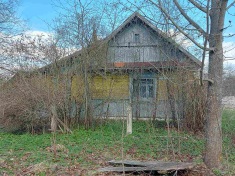 Сапрончик Николай Игнатьевич (умерший) Сапрончик Вадим Николаевич (умерший)С 2008 г.- не состоит на учете по обязательному страхованию строений; - дом отключен от сети электроснабжения, лицевые счета отсутствуют, оплата не производится; - сведения об уплате земельного налога и налога на недвижимость отсутствуют47 м.кв.Бревенчатый Одноэтажный / нетжилой дом 65%, сарай – 65%, баня – 65%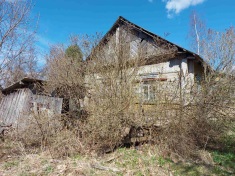 д. Канцерово, ул. Юбилейная, д. 8,Язненский сельсоветЖойдик ПавелАнтонович(умерший)Более трех лет- не состоит на учете по обязательному страхованию строений; - дом отключен от сети электроснабжения, лицевые счета отсутствуют, оплата не производится; - сведения об уплате земельного налога и налога на недвижимость отсутствуют50 м.кв.БревенчатыйОдноэтажный / нетжилой дом 65% , сарай 80%, сарай 65%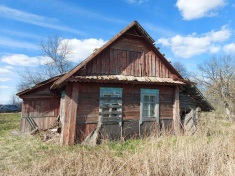 д. Дорожки, д. 9Язненский сельсоветЩербицкийИван ИвановичумершийС 2005 г.- не состоит на учете по обязательному страхованию строений; - дом отключен от сети электроснабжения, лицевые счета отсутствуют, оплата не производится; - сведения об уплате земельного налога и налога на недвижимость отсутствуют50 м.кв.БревенчатыйОдноэтажный / нетжилой дом 70%, сарай - 70%, погреб - 70%стены: поражение гнилью и жучком, кровля: отставание листов, массовые протечки, отдельные разрушения перекрытия, прогибы.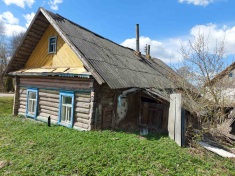 аг. Язно, ул. Юбилейная, д. 5Язненский сельсоветСимеренко Владимир ВасильевичС 2014 года- не состоит на учете по обязательному страхованию строений; - дом отключен от сети электроснабжения, лицевые счета отсутствуют, оплата не производится; - сведения об уплате земельного налога и налога на недвижимость не уплачивались в связи с использованием льгот56,6 м.кв.БревенчатыйОдноэтажный / нетжилой дом - 75%, сарай - 70%Дом аварийный и угрожает обвалом. Деформации стен, повреждение гнилью и трещинами, кровля - массовое отставание листов, протечки, перекрытия - опасные прогибы, местами разрушения, полы - массовое разрушение, печь - разрушение кладки, разрушение уже началось. Аварийный0,2220 га, ПНВаг. Язно, ул. Юбилейная, д. 69Язненский сельсовет 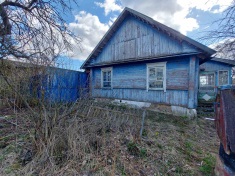 Лазарёнок Виктор Павлович(умерший)С 2003г.- не состоит на учете по обязательному страхованию строений; - дом отключен от сети электроснабжения, лицевые счета отсутствуют, оплата не производится; - сведения об уплате земельного налога и налога на недвижимость отсутствуют36 м.кв.БревенчатыйОдноэтажный / нетжилой дом 45%, сарай 65%, баня 65%